Inschrijfformulier EK dressuur georganiseerd door K&PP                         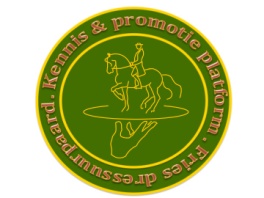 Graag volledig invullen !Combinatienummer KNHS : ………………………………………………………………Naam : ……………………………………………………………………………………………..Adres : ……………………………………………………………………………………………..Woonplaats : ……………………………………………………………………………………E-mail : …………………………………………………………………………………………….Tel.nr : ……………………………………………………………………………………………..Stamboeknaam paard : ……………………………………………………………………..Sportnaam paard : ……………………………………………………………………………Registratienummer : ………………………………………………………………………...Vader : …………………………………………………………………………………………….Vader moeder : ………………………………………………………………………………..Fokker : …………………………………………………………………………………………..Adres : …………………………………………………………………………………………….               ……………………………………………………………………………………………N.B. Voor inschrijving hebben we ook een kopie van het KFPS stamboekpapier nodig. Inschrijving is pas definitief als dit bij de organisatie aanwezig is.Ik geef mij op voor de klasse :   0	ZZ Zwaar0  	Lichte tour		0	Prix St. George	 Intermediaire 10	Zware tour		0	Intermediaire 2Grand Prix	Ik wil wel/niet (doorhalen wat niet van toepassing is) in aanmerking komen voor een wildcard voor de jonge dressuurpaarden ( 4- ,5- , 6- en 7 jarigen)	.4- jarige 5- jarige6- jarige7- jarigeInformatie voor de speaker : ………………………………………………………………………………………………………………………………………………………………………….………………………………………………………………………………………………………….………………………………………………………………………………………………………….…………………………………………………………………………………………………………N.B.  : Wij zullen er zorg voor dragen dat de persoonlijke informatie die u ons verschaft op een vertrouwelijke manier zal worden behandeld. Verwerking van uw gegevens geschiedt in overeenstemming met de AVG wetgeving. Zie ook de privacyverklaring op onze site.